Britain: Health and the People, c1000-present     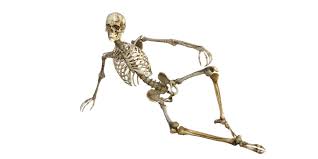 Thematic ReviewThemeMedieval periodc.1000 - 1500Renaissance period1500 - 180019th century1800 - 190020th century1900  to presentWarCommon in medieval timesCauterisation of woundsWine used as an antiseptic to clean woundsArmy surgeons became very adept at carrying out amputationsNew tools, e.g. the arrow cup (designed to remove an arrow-head form the body without causing further damage)Battle of Milan (1536) – Paré acted as a surgeon. Pare uses his own ointments to treat wounds (oil, egg white, rose oil and turpentine) rather than hot oil. Crimean War – role of Florence Nightingale who later had an impact on the sanitation of hospitals. Franco-Prussian war – Pasteur and Koch funded by French and German governments to develop germ theory and vaccinations as part of a competition between the two countries. Boer War – army were alarmed by 4/10 young men who volunteered were unfitFirst World War – treatment for shell shock, blood transfusions carried out, plastic surgery to reconstruct disfigurements, techniques used to repair broken bonesSecond World War – heart surgery, drug development (penicillin), NHS followedSuperstition and religionIdeas of the Four HumoursBloodlettingChristian ideas of pilgrimage and treating the sick with rest and prayersCrusades – led to the sharing of ideas (Ibn Sina, Al Razi and Avicenna)Monasteries – their design promoted better health and hygieneBlack Death – many thought it was sent as a punishment from God. Some churchmen deserted their villages which damaged the reputation of the churchIdea of miasma causing illnessThe Church controlled the universities where doctors were trained.Great Plague (1665) – still seen as a punishment from GodQuackery – increased in the 17th and 18th centuriesUse of holistic medicine to treat illnesses – hydrotherapy, aromatherapy, hypnotherapy and acupunctureChanceDiscovery of rose oil, egg white and turpentine which was used on cauterised wounds by Parè1879 – Pasteur investigated chicken cholera which led to the discovery of how vaccines worked‘The Great Stink’ 1858 – prompted the government to take action against disease in London -> sewer system introducedDiscovery of penicillin by Fleming in 1928GovernmentTown councils introduced laws encouraging people to keep the streets in front of their houses clean and to remove rubbishParliament passed a law (1388) which fined people £20 for throwing ‘dung, garbage and entrails’ into ditches, rivers and ponds. Black Death – introduced quarantine measuresSome towns e.g. Coventry established waste disposal sitesGreat Plague – more organised approach by the government to deal with the problems e.g. quarantine, stopping trade between infected townsChadwick ReportBoards of Health set up1848 – First Public Health Act1867 – working class men were given the vote1875 – Second Public Health ActBazalgette was given £3 million (£1 billion today) to build sewers in London1906 – School Meals Act – poor children got a free mealNational Insurance Act – unemployment benefitOld Age pension introducedNHS introduced 1948Reports written by Booth and Rowntree to advise the governmentBeveridge Report 1942Increased spending on research and care e.g. breast and cervical screening programmesCommunicationCrusades – led to the sharing of ideas particularly from Islamic doctorsHippocratic collection and works of Galen still used and popular. Printing press developedImproved travel brought new herbs to BritainNew ideas spread rapidly due to television, news media and the internetScience and technologyGunpowder developed – injured soldiers got new wounds requiring treatmentVaccination vs inoculation – smallpoxUse of microscopes - 1677Anaesthetics – nitrous oxide, ether and chloroformMicroscopes used to challenge the idea of spontaneous generationGerm theory – swan neck experimentUse of antiseptics – carbolic acidAseptic surgeryStethoscope invented in Paris in 1816X-ray machine invented in 1895Invention of the steam steriliserMass production of antibiotics – penicillin1953 – DNA1978 – IVF1980 – smallpox declared eradicatedKey hole surgeryRadiation therapySurgery using lasersThe role of the individualHippocrates – 4 humours. Promoted natural treatments for illness. Galen – 4 humours. Al-Razi – known as the Galen of Islam. Avicenna (aka Ibn Sina) – began to challenge Galen. Due to the crusades, Muslim ideas spread slowly across Western Europe. Vesalius – human anatomyParé – surgery during war – ligaturesHarvey – circulation of bloodHunter – dissection and anatomical researchJenner – vaccination for smallpoxSimpson – chloroform (dosage by Snow)Pasteur – Germ theoryLister – antiseptics e.g Carbolic Acid. Koch – bacteriologyJohn Snow – cholera outbreakEhrlich – magic bullets – treatment for syphilisFleming, Florey and Chain – penicillinCrick and Watson - DNA